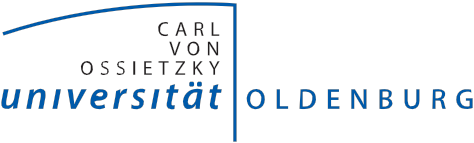   F AKULTÄT V INSTITUT FÜR PHY SIK Bescheinigung zu den physikalischen Wahlstudien im Studiengang Fach‐Master Physik(gültig für Studierende mit Studienbeginn ab dem Wintersemester 2018/2019)für Frau/Herrn .....................................................................................	Matr.‐ Nr.: .................................. Erklärung der / des StudierendenIm Rahmen des o.g. Moduls habe ich an folgenden Veranstaltungen teilgenommen:Nr.Titel der VeranstaltungKPSemesterUnterschrift  der/des Lehrenden1WiSe ........... SoSe ............2WiSe ........... SoSe ............3WiSe ........... SoSe ............4WiSe ........... SoSe ............5WiSe ........... SoSe ............